В последнее время отмечается интенсивный рост детей, имеющих те или иные отклонения в развитии. Согласно Федеральному закону «Об образовании в Российской Федерации» каждый ребенок имеет право на качественное обучение вне зависимости от его способностей и склонностей. Поэтому современному педагогу важно уметь выстраивать образовательный процесс с различными категориями обучающихся, в том числе и имеющими отклонения в развитии. Гуманизация образования ориентирует его перестройку на осуществление интеграционных процессов, согласно которым дети с ОВЗ могут обучаться в образовательных организациях вместе с нормативно развивающимися сверстниками. Это представляет серьезную трудность для многих педагогов, так как им приходится осваивать новые образовательные технологии, изучать психологию детей с особенностями в развитии, содействовать школьникам в установлении новых контактов, выстраивать конструктивные отношения с родителя обучающихся и т.п.С целью оказания помощи педагогическим работникам в освоении механизмов интеграции в образовательное пространство школы детей, имеющих различные нарушения в развитии, специалисты кафедры педагогики и психологии ГБУ ДПО ЧИППКРО приглашают на модульный курс по теме «Интеграция обучающегося с ОВЗ в образовательное пространство школы».Цель: содействие педагогическим работникам в освоении способов интеграции обучающегося с ОВЗ в образовательное пространство школы.Категория слушателей: педагоги-психологи, классные руководители, учителя, заместители руководителей по воспитательной работе, специалисты организаций для детей-сирот и детей, оставшихся без попечения родителей.В рамках курсов повышения квалификации будут рассмотрены следующие вопросы.– Психологическая характеристика обучающихся, имеющих интеллектуальные, сенсорные, двигательные, эмоциональные нарушения в развитии.– Особенности сопровождения детей с ОВЗ в образовательном пространстве школы. Рекомендации к построению образовательного процесса в связи с включением детей с ОВЗ.– Формирование толерантности у нормотипичных школьников с целью успешной интеграции ребенка с отклонениями в развитии в школьный коллектив.– Специфика педагогического взаимодействия с родителями обучающихся с ОВЗ, исходя их характера нарушений и степени выраженности дефекта. Содействия семье в поиске родительских ресурсов успешной адаптации особых детейВ результате освоения курса слушатели научатся:– содействовать обучающимся с ОВЗ в адаптации к новым условиям обучения;– придерживаться необходимых требований к организации образовательного процесса школьников с особенностями в развитии;– осуществлять подготовку детей с нормативным развитием к принятию ребенка с ОВЗ в свой коллектив;– выстраивать конструктивные отношения с родителями детей, проявляющих отклонения в развитии.Преподаватель курса – доцент кафедры педагогики и психологии ГБУ ДПО ЧИППКРО: Селиванова Е.А., к.пс.н., доцент.По окончании курсов участники получат сертификат на 8 часов. Срок проведения модульного курса: 25 августа 2021 г. Время: с 09:00 до 15:40 (обеденный перерыв с 12:00 до 12:30)Стоимость обучения – 1200 руб. Проведение занятий осуществляется в режиме on-line. Обращаем внимание, что участие в модульном курсе возможно только при наличии заявки, которую можно отправить по электронной почте: kaf.ped@mail.ru.  В колонке ФИО слушателя обязательно указывать по паспорту. Все колонки в заявке обязательны к заполнению. Заявку подготовить в текстовом формате Word.Оплата может быть осуществлена только за безналичный расчет до начала курсов обязательно (физ. лицо или юр. лицо). Документы на оплату будут отправлены Вам после получения заявки. В заявке обязательно указать способ оплаты. При оплате юридического лица (т.е. организации), обязательно в заявке указывать полные банковские реквизиты организации.По всем вопросам обращаться к куратору курсов: Мильковская Светлана Ивановна, тел. (351)-264-01-26, (351)-263-85-27Заявки прислать до 23 августа 2021 г.Ректор											А.В. Хохлов Исполнители: Ильясов Дмитрий Федорович, (351) 263-85-27, Разослать: исполнителям, Е.В. ПавловойОбразец заявкиНа фирменном бланкеРектору ГБУ ДПО ЧИППКРОА.В. ХохловуОт _____________2021 г.ЗаявкаПросим зачислить на курсы повышения квалификации по теме:«Интеграция обучающегося с ОВЗ в образовательное пространство школы»25 августа 2021 годаОплату гарантируем Директор        		ФИО директора полностьюУчебно-тематический план модульного курса: «Интеграция обучающегося с ОВЗ в образовательное пространство школы»Цель: содействие педагогическим работникам в освоении способов интеграции обучающегося с ОВЗ в образовательное пространство школы.Категория слушателей: педагоги-психологи, классные руководители, учителя, заместители руководителей по воспитательной работе, специалисты организаций для детей-сирот и детей, оставшихся без попечения родителей. Срок обучения: 8 ч.Форма обучения: онлайн-лекция.Режим занятий: 8 ч. в день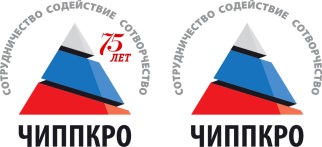 Министерство образования и науки Челябинской областиГосударственное бюджетное учреждение дополнительного профессионального образования «Челябинский  институт переподготовки и повышения квалификации работников образования» (ГБУ ДПО  ЧИППКРО)Красноармейская ул., д. 88,  Челябинск, 454091Тел/факс (351) 263-89-35, (351) 263-97-46E-mail: chippkro@ipk74.ruСайт: www.ipk 74.ruОКПО 49128823, ОГРН 1037403859206ИНН \ КПП   7447041828 \ 745301001┌                                                                                                     ┐Министерство образования и науки Челябинской областиГосударственное бюджетное учреждение дополнительного профессионального образования «Челябинский  институт переподготовки и повышения квалификации работников образования» (ГБУ ДПО  ЧИППКРО)Красноармейская ул., д. 88,  Челябинск, 454091Тел/факс (351) 263-89-35, (351) 263-97-46E-mail: chippkro@ipk74.ruСайт: www.ipk 74.ruОКПО 49128823, ОГРН 1037403859206ИНН \ КПП   7447041828 \ 745301001Руководителям муниципальных органов управления образованием Руководителям общеобразовательных учреждений __________________  № _________на № _______ от ______________Руководителям муниципальных органов управления образованием Руководителям общеобразовательных учреждений О проведении курсов повышения квалификации «Интеграция обучающегося с ОВЗ в образовательное пространство школы»Руководителям муниципальных органов управления образованием Руководителям общеобразовательных учреждений № п/пФИО (полностью по паспорту)Телефон (раб, сот.), e-mailДата рожденияДолжность (по уставу)Образовательная организация (по уставу)ТерриторияСпособ оплаты (физ. лицо или юр. лицо)1.2.№Наименование разделов, модулейВсего часовВ том числе (в кол-ве часов очно/заочноВ том числе (в кол-ве часов очно/заочноВ том числе (в кол-ве часов очно/заочноФорма контроля №Наименование разделов, модулейВсего часовЛекцииПрактические занятияСтажировкаФорма контроля 1Психологическая характеристика обучающихся, имеющих интеллектуальные, сенсорные, двигательные, эмоциональные нарушения в развитии2112Особенности сопровождения детей с ОВЗ в образовательном пространстве школы. Рекомендации к построению образовательного процесса в связи с включением детей с ОВЗ.2113Формирование толерантности у нормотипичных школьников с целью успешной интеграции ребенка с отклонениями в развитии в школьный коллектив224Специфика педагогического взаимодействия с родителями обучающихся с ОВЗ, исходя их характера нарушений и степени выраженности дефекта. Содействия семье в поиске родительских ресурсов успешной адаптации особых детей211ИтогоИтого835ВСЕГО: количество часов по УТПВСЕГО: количество часов по УТП88Аудиторные занятия (ч)88Внеаудиторные занятия (ч)Внеаудиторные занятия (ч)из них:теоретические практические 3535из них:из них: